Case Study 2 - Leisure at the international scale: sportObjective: To analyse the social, cultural, economic and political factors affecting participation and success in F1 Grand Prix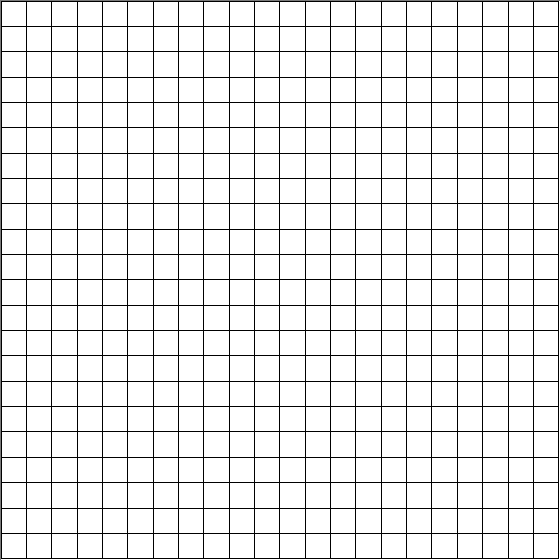 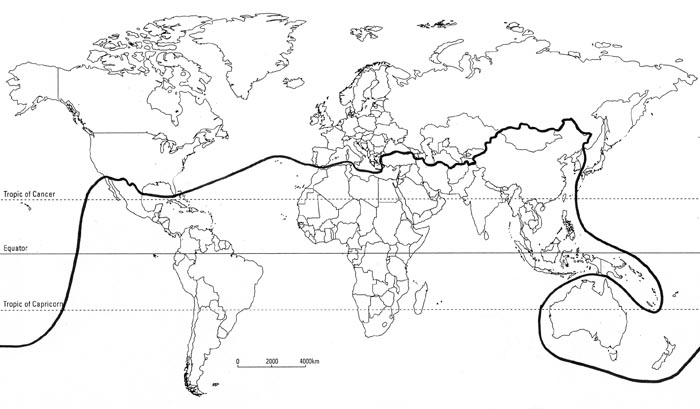 